						Fellowship Opportunities for CSET Students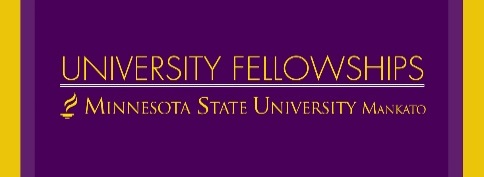 The Office of University Fellowships at Minnesota State University, Mankato supports students across the University in their applications for competitive national and international fellowships. For more information please visit www.mnsu.edu/fellowships! Priority AwardsThe Office of University Fellowships assists students applying to “Priority” Awards through individual advising and support. To schedule an advising appointment related to one of these awards, please email fellowships@mnsu.edu. Other OpportunitiesThere are many other great opportunities for students in CSET. We encourage you to read about these programs and seek faculty or staff in your college with experience or knowledge of these awards. AwardDescriptionEligibilityDurationDeadlineGoldwater ScholarshipAssists in funding a student’s undergraduate studySophomores and juniors with undergraduate research experience and a B average who intend to pursue a research career in mathematics, the natural sciences or engineering.Funds 1-2 years of undergraduate studyNovember campus deadlineUdall ScholarshipAssists in funding a student’s undergraduate studySophomores and juniors with leadership & service experience committed to careers related to the environment, tribal public policy, or Native American health care.Funds 1-2 years of undergraduate studyNovember campus deadlineDAAD RISESummer internships at German research institutionsUndergraduates in biology, chemistry, physics, earth sciences, & engineering. No knowledge of the German language required.2-3 monthsJanuaryNSF Graduate Research Fellowship ProgramProvides a stipend with allowance for tuition and feesSeniors and graduate students in NSF-supported STEM disciplines who are pursuing research-based master’s and doctoral degrees3 yearsOctober or NovemberSummer Undergraduate Research Fellowships & NSF REUsExperiences at various universities, institutions, and labs for undergraduatesVaries depending on location, but primarily sophomores and juniors with some undergraduate research experiences8-12 weeksVaries from January – March depending on awardAwardDescriptionEligibilityDurationDeadlineTylenol Future Care ScholarshipAnnual scholarships ranging from $1000-$10,000 to students who plan to pursue a career in any health-related fieldUndergraduates who have completed at least one year; graduate students who are currently enrolled in an eligible program1 year scholarship, not renewableJuneSociety of Women EngineersAssists students who are in need of funding for tuition, fees, and books. Funding ranges from $1000-$7000Undergraduate and graduate women studying engineering, computing, or technology1 year scholarships, not renewableMay for first-year students; February for upperclass and graduate studentsScience, Mathematics, and Research for Transformation (SMART) ScholarshipPays full tuition and a $25,000/year stipend in exchange for summers working at a DoD lab and becoming a “civilian scientist” with the DoD following graduationU.S. citizens; students enrolled in the sciences and engineering who are at least 18 years of age.1-5 years, depending on degree requirementsDecemberU.S. Department of Energy Computational Science Graduate FellowshipsProvides up to four years of support for graduate study.U.S. citizens; students seeking full-time graduate study and research in areas of interest to the DOEUp to four years of total support, depending on renewalJanuaryNational Institutes of Health Summer Internship Program (NIH SIP)Work as a research assistant for the summer at an NIH labU.S. citizens; undergraduates at any levelRenewable yearly, depending on adjustmentsMarch